DZIEŃ DOBRY!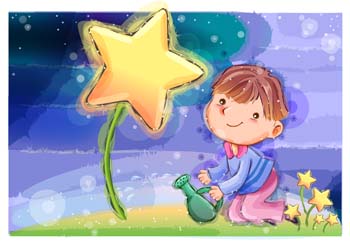 Witam w ten deszczowy dzień.1. Na początek „Przywitanka”:https://www.youtube.com/watch?v=l78D-0TKWBM2. Otwórz podręcznik na str. nr 70.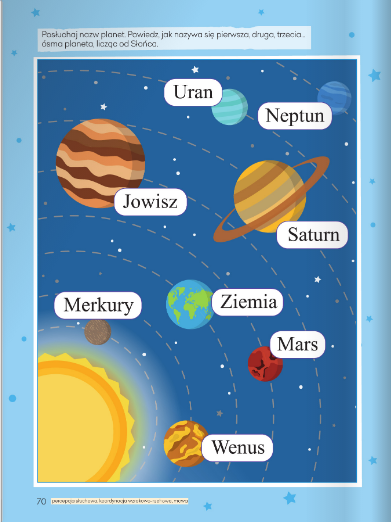 - Posłuchaj nazw planet.- Powiedz, jak nazywa się pierwsza, druga, trzecia…ósma planeta, licząc od Słońca.Pierwszy jest Merkury, drugą planetą jest Wenus, trzecia planeta to Ziemia itd. Każdą z planet opisz z wyglądu.3.  Co to jest Układ Słoneczny.Dziecko ogląda obrazek przedstawiający Układ Słoneczny. Rodzic tłumaczy czym jest Układ Słoneczny. Układ Słoneczny to Słońce i osiem krążących wokół niego planet. Dziecko wymienia nazwy planet, następnie rodzic opowiada, która planeta jest największa (Jowisz), która najmniejsza (Merkury), która znajduje się blisko Ziemi (Wenus), a która jest na samym końcu Układu Słonecznego (Neptun). 4. Opowieść ruchowa   ( kosmos ) …..mama lub tata czyta – ty naśladujesz kosmonautęWybierasz  się w podróż kosmiczną , zanim wystartujesz musisz się odpowiednio ubrać - wkładasz kombinezon , prawa noga , lewa noga , zapinasz suwak  szszuuuu , wkładasz jeden but , drugi but , prawą rękawicę , lewą rękawicę i hełm . Uwaga wsiadasz do rakiety,  włączasz silnik, zapinasz pasy i odliczasz nie wiem czy potrafisz liczyć w drugą stronę  3.2.1 start , lecisz wysoko ,jeszcze wyżej wchodzisz w przestrzeń kosmiczną , turbulencje - czujesz , burza kosmiczna, odłamki skał musisz uciekać przechyl się w jedną stronę , potem w drugą stronę ufff udało się , o jakaś planeta  lądujesz .Klaszczesz, tupiesz i cichutko siadasz.5. Zapraszam Ciebie na filmhttps://www.youtube.com/watch?v=LqCXZrCI9PwPodobał ci się film?Spróbujesz odpowiedzieć na pytania?- Czym jest słońce ?- Po czym krążą planety wokół słońca ? 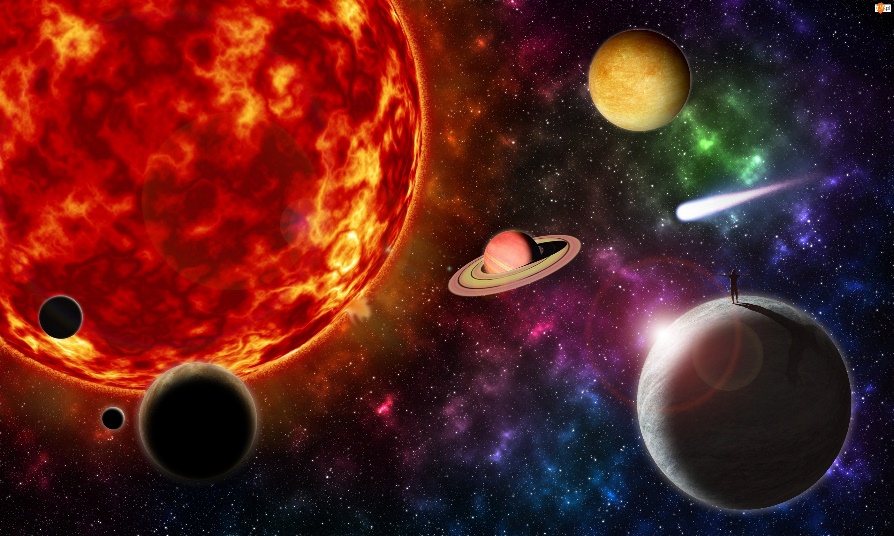 - W jaki sposób można udać się w podróż kosmiczną ?- Jak nazywa się planeta ,która ma pierścienie ?- Jak nazywa się planeta na której jest życie-Jaką planetę nazywamy czerwoną?6. Wykonaj karty pracy ze str. 71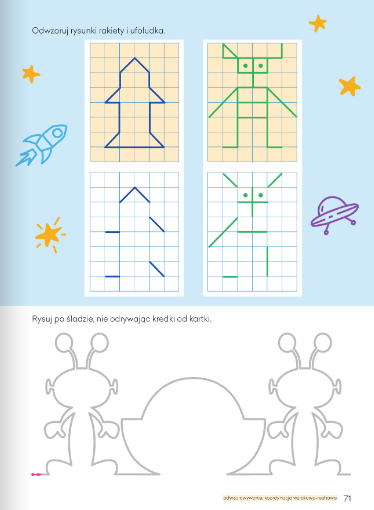 7. Ponieważ kosmonauci muszą być zdrowi , silni zwinni dlatego Ty poćwicz razem z nami , powtórz każde ćwiczenie kilka razy.Wirujący bączek  – ślizgasz się w kółko na brzuchu.Wiatraczek  – usiądź na podłodze podkurcz nogi  kręcisz się na pupie.Chowamy się  – siadasz  na podłodze przyciągasz kolana do głowy , rozprostuj nogi .Gorąca   – chodzisz wysoko podnosząc kolana.Naleśnik  – zwijamy dziecko w kocyk , głowa poza kocykiem ,dziecko musi się rozplątać.Tango – rodzic stoi twarzą do dziecka , dziecko na stopach rodzica tańczycie.Zwierzątko   – rodzic stoi w rozkroku ,dziecko na czworakach przechodzi między nogami robiąc ósemki ,naśladuje kotka lub pieska.Modelka – na podłodze sznurek ,dziecko idzie po sznurku plecy wyprostowane , głowa wysoko, kroki pełne gracji.Lustro  – siadamy naprzeciw siebie , dziecko naśladuje ruchy rodzica , kiwa głową podnosi rękę  itp. potem zmiana ról.Miś się budzi – dziecko leży na podłodze naśladuje chrapanie , na hasło miś  budzi się, przeciąga i chodzi na czworakach ,  hasło miś idzie spać , zwija się kłębek .8. Pamiętasz wczoraj poznaliśmy literę f, F. Przypomnij ją sobie.- Na zielonym pasku z literami policz ile jest małych liter f, a ile jest wielkich liter F.- Przeczytaj wierszyk samodzielnie – lub z rodzicem.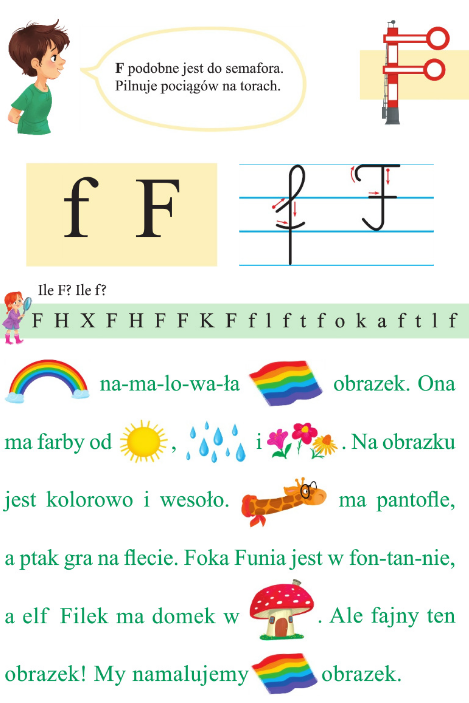 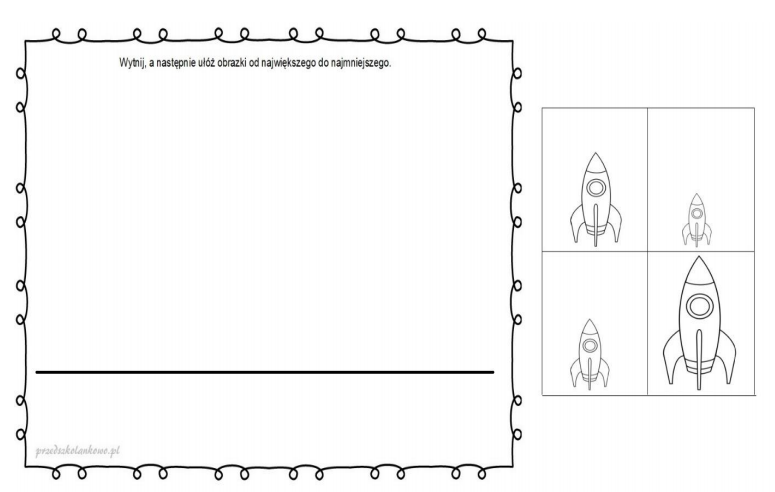 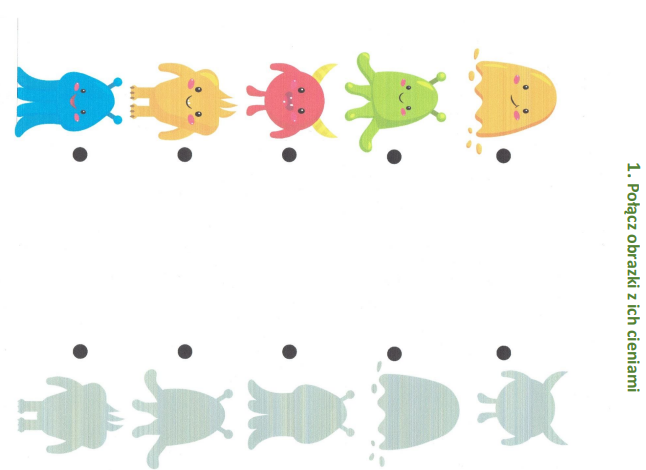 